DAFTAR HADIR PESESERTA SEMINAR PROPOSAL TESISHari		: ..................................................Tanggal	: ..................................................Mahasiswa	: ..................................................NPM		: ..................................................								Magelang, ......................20.....Menyetujui							Mahasiswa KoorprodiDr. Hari Wahyono, M.Pd.					......................................................NIK 196412301996103C086					NPM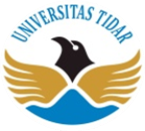 KEMENTERIAN RISET, TEKNOLOGI DAN PENDIDIKANTINGGIUNIVERSITAS TIDARFAKULTAS  KEGURUAN DAN ILMU PENDIDIKAN Alamat :Jalan Kapten Suparman 39 Magelang 56116, Telepon. (0293) 364113,Faksimile (0293) 362438, Laman: www.untidar.ac.id, Surel: fkip@untidar.ac.idNo.Nama MahasiswaNPMSemesterTanda Tangan12345678910NoPembimbingNamaNIP/NIKTanda Tangan1.I2. II